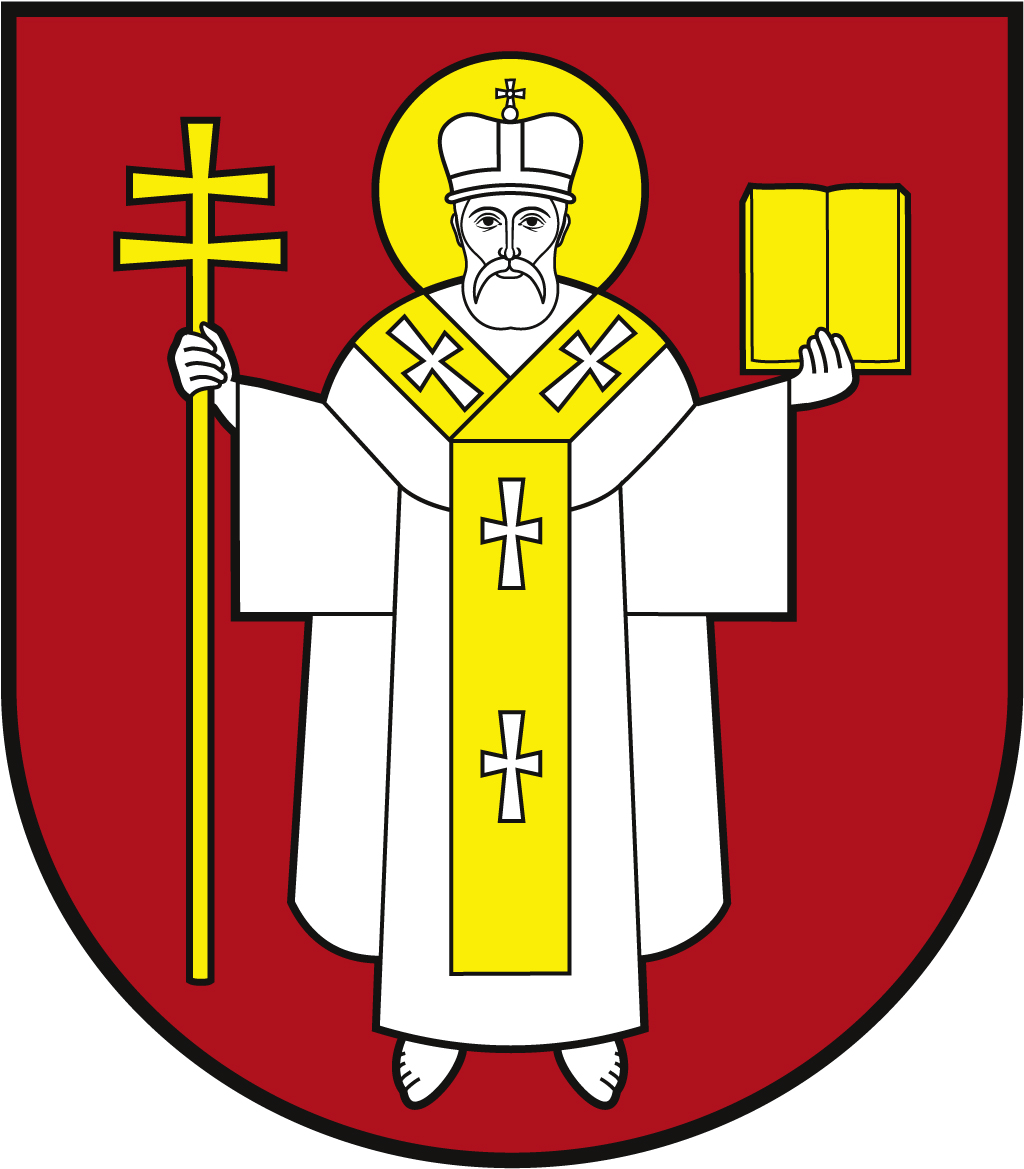 ЛУЦЬКА МІСЬКА РАДАВИКОНАВЧИЙ КОМІТЕТ ЛУЦЬКА МІСЬКА РАДАВИКОНАВЧИЙ КОМІТЕТ Інформаційна карткаВиплата грошової допомоги з коштів бюджету міста відповідно до цільової Програми соціального захисту населення Луцької міської територіальної громадиІК-280/11/86ІП1.Орган, що надає послугуДепартамент соціальної політики Луцької міської ради2.Місце подання документів та отримання результату послугиДепартамент соціальної політики Луцької міської ради пр-т Волі, 4а, каб. 112,  тел. (0332) 284 158, 281 000https://www.social.lutsk.ua e-mail: dsp@lutskrada.gov.ua Понеділок, четвер:   08.30 – 13.00, 13.45 - 17.00Вівторок, п’ятниця: 08.30 – 13.00  Обідня перерва:       13.00 – 13.45                               3.Перелік документів, необхідних для надання послуги, та вимоги до нихКлопотання від громадських організацій, установ та організацій міста про надання матеріальної допомоги їх членам.4.Оплата Безоплатно5.Результат послуги1.Виплата грошової допомоги.2.Письмове повідомлення про відмову у наданні послуги.6.Термін виконання30 днів 7.Спосіб отримання відповіді (результату)1.Зарахування коштів на особовий рахунок в установі банку/ виплата через поштові відділення зв’язку.2.Поштою, або електронним листом за клопотанням суб’єкта звернення - в разі відмови в наданні послуги.8.Законодавчо-нормативна основа1.Програма соціального захисту населення Луцької міської територіальної громади на 2023–2025 роки, затверджена рішенням міської ради від 30.11.2022 № 37/54. 2.Розпорядження міського голови від 30.12.2022 № 365 «Про встановлення розміру соціальних виплат незахищеним верствам населення Луцької міської територіальної громади».